Learning can be fun!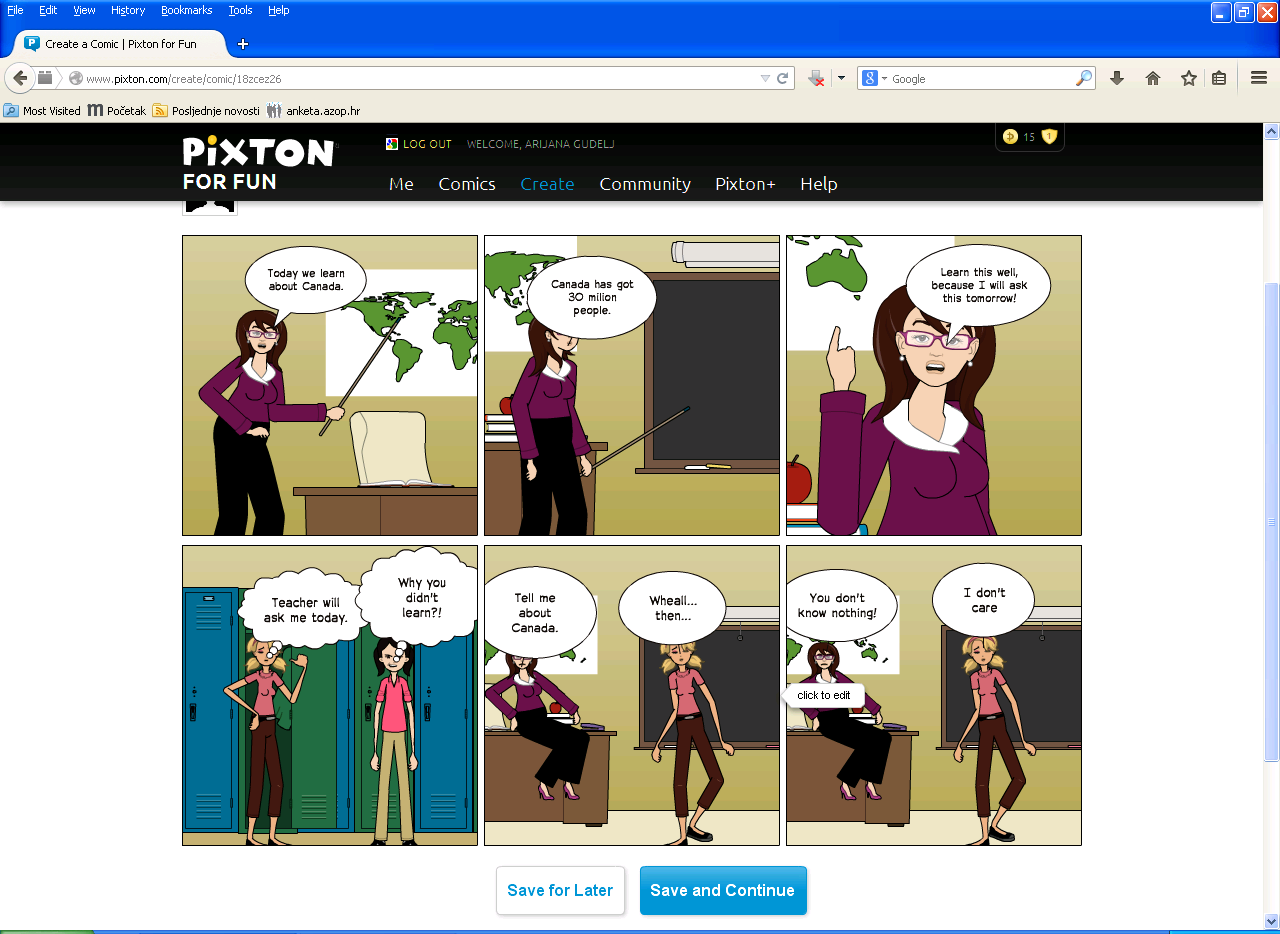 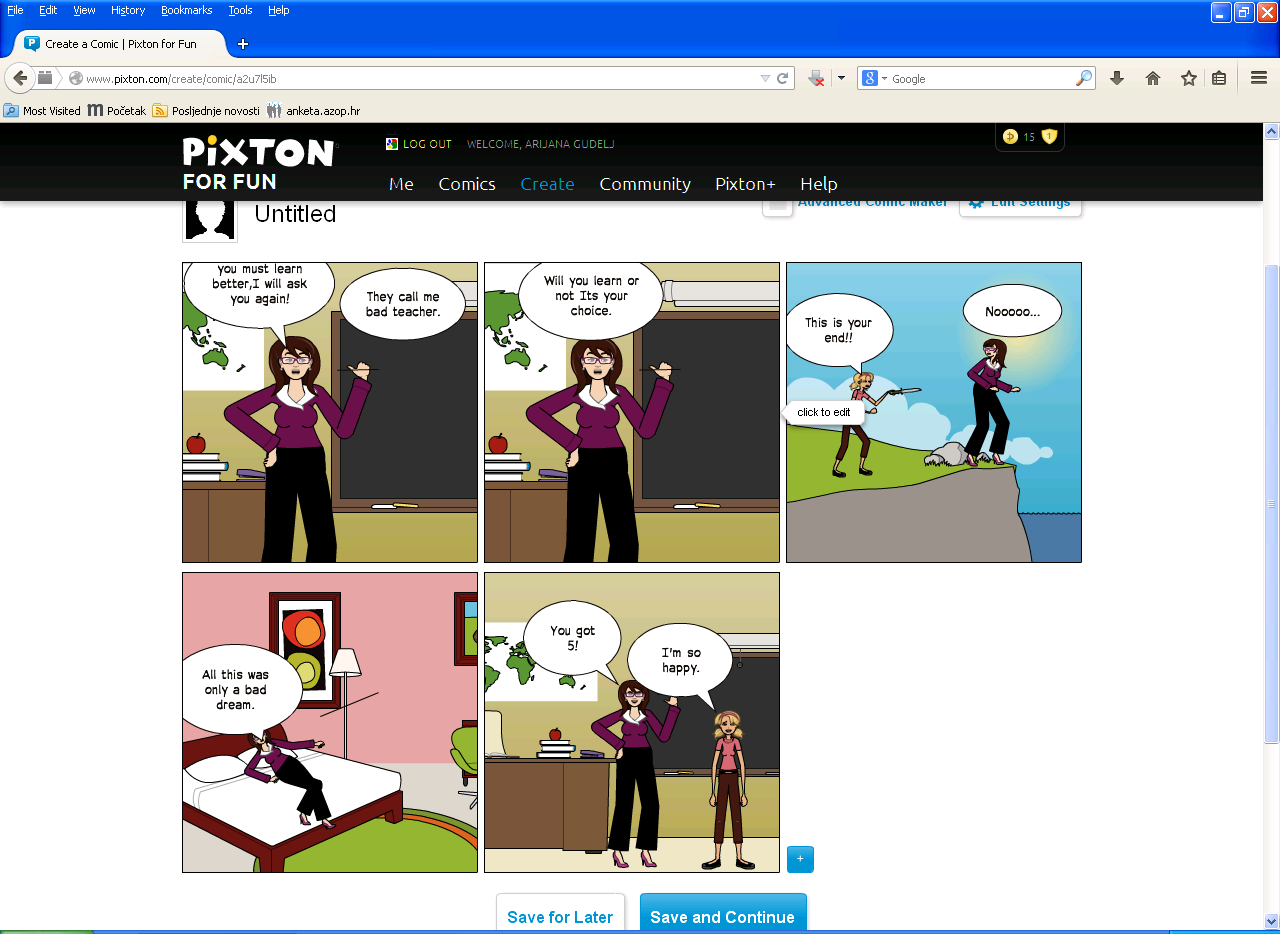 Arijana  Gudelj 6.b